Lage, Geschichte und Sprache der NordfriesenAuf der Karte siehst du Nordfriesland gelb eingezeichnet. Von welchen Gebieten ist Nordfriesland umgeben? Schreibe die Namen der Gebiete in die Tabelle. Nimm, wenn nötig, den Atlas zur Hilfe. Ordne anschliessend den Begriffen die entsprechenden Bezeichnungen zu.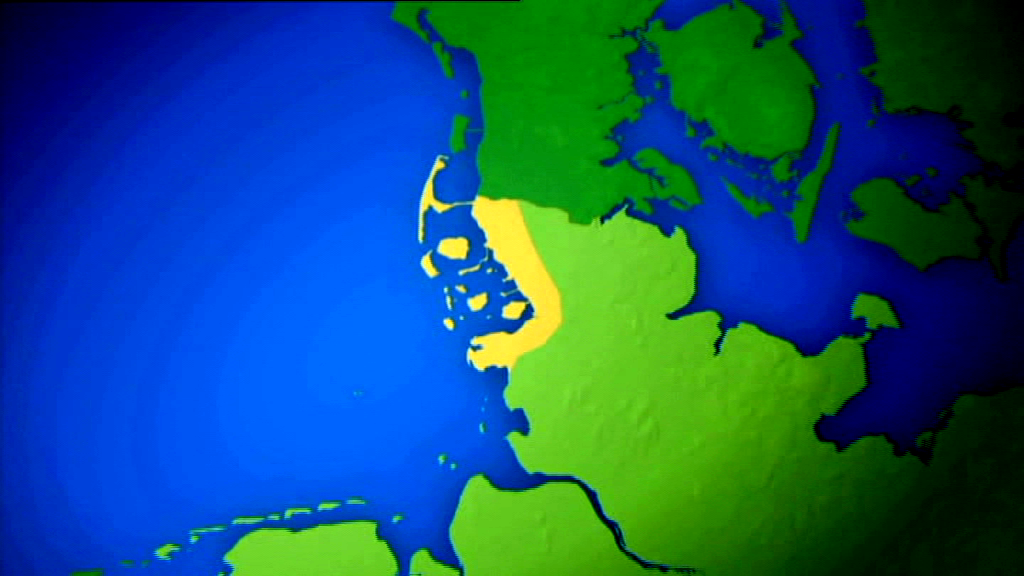 Woher stammen die Nordfriesen ursprünglich?Aus Holland.Wie gross ist Nordfriesland im Vergleich zum Kanton Graubünden etwa? Kreuze die richtige Aussage an.
Schätze, wie viele Einwohner Nordfriesland hat. EinwohnerInnen Landkreis Nordfrieslands, Stand 2012.Wie viel Prozent des Landes liegen unter dem Meeresspiegel? 60 Prozent. Im folgenden Text erfährst du, warum die Nordfriesen Dämme und Deiche gebaut haben. Lies den Text und ergänze ihn mit den fehlenden Wörtern: Früher wurden durch Sturmfluten oft grosse Teile des Festlandes vom Meer überspült und weggerissen. Die Menschen an den Küsten mussten mühsam lernen, sich gegen die Gewalten des Wassers zu schützen. Besonders wichtig war die Anlage von Deichen.Ein Deich ist ein Schutzwall entlang der Küste des  Festlandes. Er ist nicht sehr hoch, er wird jedoch  sehr breit aufgebaut, damit die Wellen an Kraft verlieren. Zur Seeseite besteht der Deich aus einer Steinbefestigung und einer flachen Aussenböschung.  Die Innenböschung zur Landseite ist steiler. Zu beiden Seiten verlaufen Fahrwege. 
Die Deiche mussten im Laufe der Jahrhunderte  immer höher gebaut werden. Sie sind heute am Fuss ungefähr 100 Meter breit. Die Deichkrone liegt etwa acht Meter über dem mittleren Hochwasserstand.Wichtig ist, dass der Deich sehr fest ist. Schafe leisten dabei hervorragende Arbeit. Mit ihren Füßen treten sie das Erdreich fest. Gleichzeitig weiden sie das Gras ab, dessen Wurzeln den Deich zusätzlich stabilisieren. Quelle: http://www.hamsterkiste.de/04/Nordsee/080.htmlWie sieht ein Deich aus? Zeichne und beschrifte ihn. Auf Wikipedia kannst du unter Deich > Bilder einige Beispiele für eine Profilzeichnung eines Deichs finden.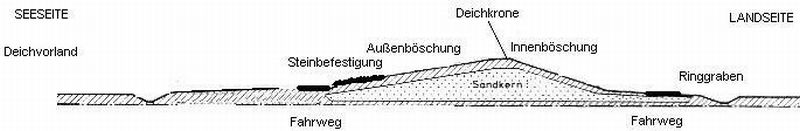 Quelle: Hamsterkiste http://www.hamsterkiste.de/04/Nordsee/080.htmlDer Deichgraf von Föhr, Karl-Julius Volerts, sagt im Film, dass der Meeresspiegel stetig ansteige und ihm Angst mache. Warum steigt der Meeresspiegel? 
Der Klimawandel führt zu einem Anstieg des Meerespiegels. Dafür verantwortlich sind hauptsächlich die sogenannten Treibhausgase wie CO2 (Kohlenstoffdioxid) und Waldrodungen in der ganzen Welt. Die Gase halten die Wärme in der Atmosphäre zurück. Die Durchschnittstemperaturen steigen. Dadurch schmilzt das Eis in den polaren Gebieten, was dazu führt, dass der Meeresspiegel ansteigt.Du hast im Film erfahren, dass die Nordfriesen verschiedene Dialekte sprechen. Ergänze den folgenden Satz: Heute sprechen noch etwa…Zusammenleben Weitere AufgabenIn Risum-Lindholm, so zeigt uns der Film, haben die EinwohnerInnen entschieden, selber eine Windanlage zu bauen. Warum?Weil die EinwohnerInnen ihre örtlichen Ressourcen selber verwalten wollen.Im Interview präsentiert der Bauer und Unternehmer Hans-Walter Sievert die Biogasanlage von Risum-Lindholm. Das Getreide und der Mais, das er produziert, werden für die Gewinnung von Energie verwendet. Er sagt, dass diese Angelegenheit für Diskussionen gesorgt habe. Kannst du dir vorstellen, warum nicht alle mit der Anlage einverstanden waren? Schreibe mögliche Gründe auf.Viele Leute sind der Meinung, dass man Getreide und Nutzpflanzen nicht für die Gewinnung von Energie «verschwenden» sollte. Sie sind der Auffassung, dass die landwirtschaftlichen Erzeugnisse zur Ernährung der Menschen dienen sollten.In Risum-Lindholm werden zwei erneuerbare Energiequellen genutzt: Der Wind und die Biomasse – die pflanzlichen Produkte, die zur Gewinnung von Energie in Biogasanlagen verwendet werden. Sind diese Energiequellen eine gute Alternative zu den nicht erneuerbaren Energiequellen wie Erdöl, Kohle, Erdgas oder Kernkraft? Individuelle Antworten. Bilde mit zwei KlassenkameradInnen eine Gruppe. Diskutiert folgende Fragestellungen und notiert eure Ergebnisse. Welches sind Vor- und Nachteile von Wind- und Biomasseenergie? Vorteile Es handelt sich um erneuerbare Energien. Sie belasten die Umwelt nicht mit SchadstoffenNachteileWindenergie: Gefahr für Vögel.Biomasseenergie: Die landwirtschaftlichen Erzeugnisse werden für Energiezwecke genutzt.Warum sind viele Leute, zum Beispiel in Brasilien, nicht zufrieden mit dem Ausbau der Biomasseenergie?Es werden riesige Urwaldflächen für die Herstellung von Biomasse gerodet. Haben die EinwohnerInnen von Risum-Lindholm mit dem Bau der Windmühlen und der Biogasanlage eine gute Entscheidung getroffen? Begründet eure Meinung.Individuelle Antworten. Führt in der Klasse ein Streitgespräch zum Thema Biogasanlage. Teilt euch dazu in eine Pro- und eine Kontra-Gruppe auf. Eine Hälfte der Klasse vertritt die Meinung der BefürworterInnen der Biogasanlage und die andere die der GegnerInnen. Welche Gruppe hat die besseren Argumente? Individuelle Antworten. Name des GebietesBezeichnungen: Staat, Bundesland oder Landkreis1. NordfrieslandLandkreis2. DänemarkStaat3. Schleswig-HolsteinBundeslandaGleich gross wie GraubündenbDreieinhalb Mal grösser als GraubündencFünf Mal kleiner als GraubündendFünf Mal grösser als GraubündeneDreieinhalb Mal kleiner als Graubündena2 Millionen b162 000c70 000d550 000e10 000a50 000 Personen 12 verschiedene friesische Dialekte.b10 000 Personen 8 verschiedene friesische Dialekte.c10 000 Personen 8 deutsche und dänische Dialekte.d50 000 Personen 12 friesische Dialekte.e10 000 Personen 6 holländische Dialekte.BegriffBedeutungBeispielDorfAls Dorf bezeichnet man eine zumeist kleine Gruppensiedlung mit geringer Arbeitsteilung, 
die ursprünglich durch eine landwirtschaftlich geprägte Siedlungs-, Wirtschafts- und Sozialstruktur gekennzeichnet ist. Quelle: WikipediaValsGemeindeDie Gemeinde ist die kleinste Einheit der Staatsverwaltung. Damit meint man eine politische oder administrative Einheit. Zürich NiederbippBundeslandIn der Schweiz entspricht der Begriff Kanton einem Bundesland. Ein Bundesland ist eine politische Einheit eines Staates.GlarusKalifornien (USA)StaatNach einer gängigen politikwissenschaftlichen Definition ist der Staat das System der öffentlichen Institutionen zur Regelung der Angelegenheiten eines Gemeinwesens.SpanienLiechtensteinGemeinschaftIn Ethnologie und Soziologie eine kleine menschliche Gruppe, deren Mitglieder durch ein starkes, emotionales Zusammengehörigkeitsgefühl (Wir-Gefühl) eng miteinander verbunden sind. Quelle: WikipediaKlassengemeinschaft in einer Schule Gemeinschaft der türkischen Einwohner in Zürich SchwamendingenGesellschaftGesellschaft bezeichnet eine grössere Gruppe zusammenlebender Menschen. NationenKonsumgesellschaft